Приложение 2ДЕТСКИЕ РАБОТЫ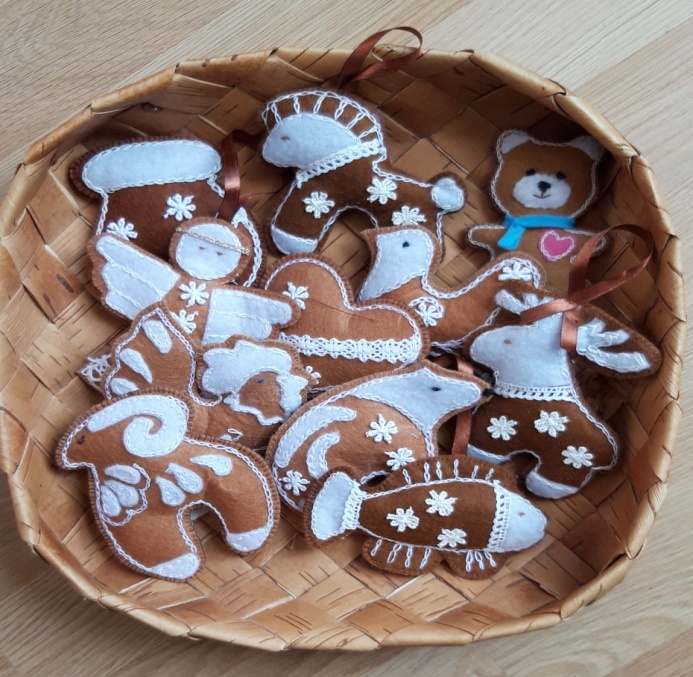 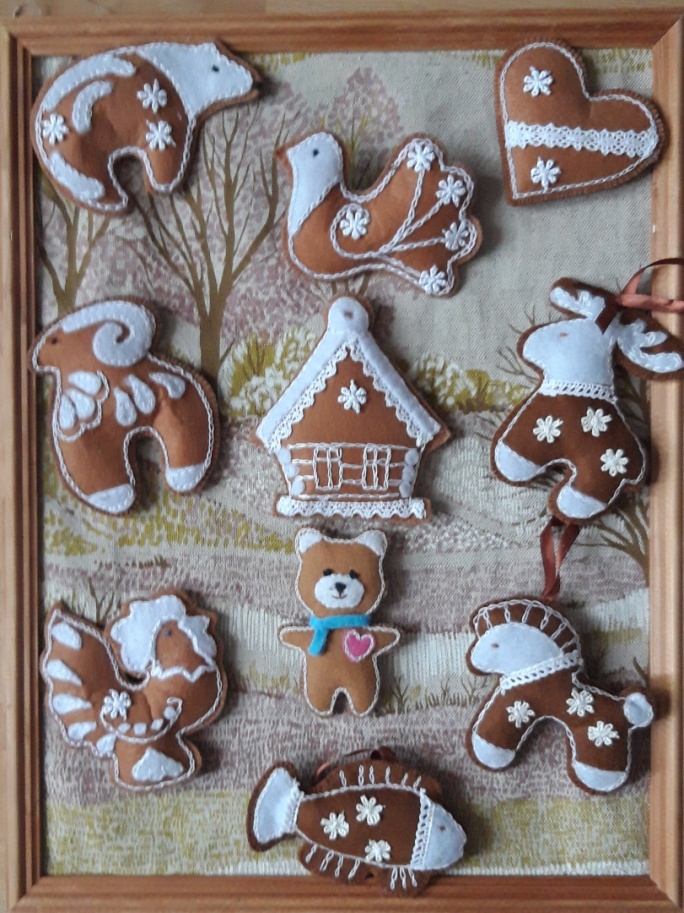 